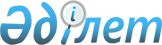 Об утверждении лимитов штатной численности
					
			Утративший силу
			
			
		
					Постановление Правительства Республики Казахстан от 1 апреля 2003 года N 314. Утратило силу - постановлением Правительства РК от 30 апреля 2004 г. N 495 (P040495).
      Сноска. Утратило силу постановлением Правительства РК от 30.04.2004 № 495.
      В соответствии с Конституционным законом Республики Казахстан от 18 декабря 1995 года "О Правительстве Республики Казахстан" Правительство Республики Казахстан постановляет: 
      1. Утвердить прилагаемые: 
      1) лимиты штатной численности работников министерств, агентств и ведомств; 
      2) лимиты штатной численности работников территориальных органов министерств, агентств и ведомств. 
      2.  (Пункт 2 исключен - постановлением Правительства РК от 17 марта 2004 г.  N 330  ) 


      3. Признать утратившими силу некоторые решения Правительства Республики Казахстан согласно приложению. 
      4. Настоящее постановление вступает в силу со дня подписания. 
      Сноска. Внесены изменения - постановлением Правительства Республики Казахстан от 26 августа 2003 года  N 868  (Изменения вступают в силу с 1.07.03г.); от 21 ноября 2003 г.  N 1162  ; от 17 марта 2004 г.  N 330 .  Лимиты штатной численности работников
министерств, агентств и ведомств
      ------------------------------------------------------------------- 
      N  !                                                 !лимит штатной 
      п/п!                  Наименование                   !численности 
      ------------------------------------------------------------------- 
       1 !                       2                         !      3 
      ------------------------------------------------------------------- 
      1   Министерство иностранных дел Республики Казахстан      299 
                            в том числе: 
          Комитет по делам Содружества Независимых 
          Государств                                              35 
                            кроме того: 
          Аппарат органов в других странах (посольства, 
          представительства, консульства и дипломатические 
          миссии)                                                511  <*> 


      Сноска. Данное изменение вступает в силу c 26.08.03 г. (см.  N 868) 


        2   Министерство финансов Республики Казахстан            1050 
                            в том числе: 
          1) Комитет казначейства                                138 
          2) Комитет государственного имущества и 
             приватизации                                        118 
          3) Комитет финансового контроля                         61 
          4) Налоговый комитет                                   382 
          5) Комитет по работе с несостоятельными 
             должниками                                           44 
      3   Министерство экономики и бюджетного планирования 
          Республики Казахстан                                   371 
      4   (исключена) 
      5   Министерство культуры Республики Казахстан              99 
                            в том числе: 
          Комитет по управлению архивами и документацией          15 
      6   Министерство образования и науки Республики 
          Казахстан                                              242 
                            в том числе: 
          Высший аттестационный комитет                           45 
      7   Министерство сельского хозяйства Республики 
          Казахстан                                              380 
                            в том числе: 
          1) Комитет лесного и охотничьего хозяйства              31 
          2) Комитет по водным ресурсам                           33 
          3) Комитет рыбного хозяйства Республики Казахстан       23    
      8   Министерство транспорта и коммуникаций Республики 
          Казахстан                                              414 
                            в том числе: 
          1) Комитет транспортного контроля                       62 
          2) Комитет гражданской авиации                          44 
          3) Комитет автомобильных дорог и строительства 
             инфраструктурного комплекса                          81 
          4) Комитет железнодорожного транспорта                  44 
          5) Аэрокосмический комитет                              40 
      9   Министерство труда и социальной защиты населения 
          Республики Казахстан                                   149 
      10  Министерство энергетики и минеральных ресурсов 
          Республики Казахстан                                   328 
                             в том числе: 
          1) Комитет по государственному энергетическому 
             надзору                                              34 
          2) Комитет по атомной энергетике                        24 
          3) Комитет геологии и охраны недр                       69 
      11  Министерство охраны окружающей среды Республики 
          Казахстан                                              107 
      12  Министерство индустрии и торговли Республики 
          Казахстан                                              335 
                             в том числе: 
          1) Комитет по делам строительства                       60 
          2) Комитет по стандартизации, метрологии и 
             сертификации                                         28 
          3) Комитет по поддержке малого бизнеса                  22 
          4) Комитет по инвестициям                               28 
          5) Комитет торговли                                     22 
                             кроме того: 
          Представитель Министерства индустрии и торговли 
          Республики Казахстан в городе Женева 
          (Швейцарская Конфедерация)                               5 
      13  Министерство здравоохранения Республики Казахстан      158 
                             в том числе: 
          1) Комитет государственного санитарно- 
             эпидемиологического надзора                          25 
          2) Комитет фармации, фармацевтической и 
             медицинской промышленности                           25 
      14  Агентство Республики Казахстан по информатизации 
          и связи                                                 66 
      15  Агентство Республики Казахстан по статистике           186 
      16  Агентство Республики Казахстан по миграции и 
          демографии                                              24 
      17  Агентство Республики Казахстан по чрезвычайным         134 
          ситуациям 
      18  Агентство Республики Казахстан по туризму и спорту      54 
      19  Агентство Республики Казахстан по управлению 
          земельными ресурсами                                    31 
      20  Агентство Республики Казахстан по государственным 
          материальным резервам                                   45 
      21  (исключена) 
      22  Агентство таможенного контроля Республики 
          Казахстан                                              250 
      23  Агентство Республики Казахстан по государственным       41 
          закупкам 
      24  Министерство информации Республики Казахстан            98       
      ------------------------------------------------------------------- 
      Утверждены          
      постановлением Правительства 
      Республики Казахстан     
      от 1 апреля 2003 года N 314  <*> 
      Сноска. Внесены изменения - постановлением Правительства Республики Казахстан от 26 августа 2003 года  N 868.  (Изменения вступают в силу с 1.07.03г.); от 21 ноября 2003 г.  N 1162  ; от 17 марта 2004 г.  N 330 . 


                       Лимиты штатной численности работников 
                      территориальных органов министерств, 
                              агентств и ведомств 
      ------------------------------------------------------------------- 
      N  !                                                 !лимит штатной 
      п/п!                  Наименование                   !численности 
      ------------------------------------------------------------------- 
       1 !                       2                         !      3 
      ------------------------------------------------------------------- 
      1   1) Комитет казначейства Министерства финансов         3872 
             Республики Казахстан 
          2) Комитет государственного имущества и                280 
             приватизации Министерства финансов Республики 
             Казахстан 
          3) Комитет финансового контроля Министерства           948 
             финансов Республики Казахстан 
          4) Налоговый комитет Министерства финансов           10822 
             Республики Казахстан 
          5) Комитет по работе с несостоятельными                226 
             должниками Министерства финансов Республики 
             Казахстан 
      2   (исключена) 
      3   Министерство информации Республики Казахстан           224 
      4   Министерство сельского хозяйства Республики           5635 
          Казахстан 
                           кроме того: 
          1) Комитет лесного и охотничьего хозяйства             280 
             Министерства сельского хозяйства Республики 
             Казахстан 
          2) Комитет по водным ресурсам Министерства             161 
             сельского хозяйства Республики Казахстан 
          3) Комитет рыбного хозяйства Республики Казахстан       47   
      5   1) Комитет транспортного контроля Министерства         642 
             транспорта и коммуникаций Республики Казахстан 
          2)  <*> исключен -  N 868  от 26.08.2003 г.  
          3) Комитет автомобильных дорог и строительства         280 
             инфраструктурного комплекса Министерства 
             транспорта и коммуникаций Республики Казахстан 
      6   Министерство охраны окружающей среды Республики        805 
          Казахстан 
      7   1) Комитет по делам строительства                      112 
          2) Комитет по стандартизации, метрологии и 
             сертификации                                        178    
      8   Комитет геологии и охраны недр Министерства            272 
          энергетики и минеральных ресурсов Республики 
          Казахстан 
      9   Министерство труда и социальной защиты населения      1180 
          Республики Казахстан 
      10  1) Комитет государственного санитарно-                 353 
             эпидемиологического надзора Министерства 
             здравоохранения Республики Казахстан 
          2) Комитет фармации, фармацевтической и                160 
             медицинской промышленности Министерства 
             здравоохранения Республики Казахстан 
      11  Агентство Республики Казахстан по статистике          2690 
      12  Агентство Республики Казахстан по информатизации 
          и связи                                                113        
      13  Агентство Республики Казахстан по миграции и           120 
          демографии 
      14  Агентство Республики Казахстан по чрезвычайным        1370 
          ситуациям 
      15  Агентство Республики Казахстан по управлению           586 
          земельными ресурсами 
      16  (исключена) 
      17  Агентство таможенного контроля Республики             5580 
          Казахстан 
      ------------------------------------------------------------------- 
      Перечень 
      утративших силу некоторых решений 
      Правительства Республики Казахстан 
      1.  Постановление  Правительства Республики Казахстан от 11 января 2002 года N 39 "Об утверждении лимитов штатной численности". 
      2. Подпункт 2) пункта 3  постановления  Правительства Республики Казахстан от 17 июня 2002 года N 662 "Об упразднении Комитета по регулированию деятельности накопительных пенсионных фондов Министерства труда и социальной защиты населения Республики Казахстан" (САПП Республики Казахстан, 2002 г., N 17, ст. 195). 
      3.  Постановление  Правительства Республики Казахстан от 18 июня 2002 года N 667 "О внесении изменений в постановление Правительства Республики Казахстан от 11 января 2002 года N 39". 
      4.  Постановление  Правительства Республики Казахстан от 13 июля 2002 года N 775 "О внесении изменений в постановление Правительства Республики Казахстан от 11 января 2002 года N 39". 
      5. Пункт 2  постановления  Правительства Республики Казахстан от 3 сентября 2002 года N 962 "Некоторые вопросы Министерства финансов Республики Казахстан" (САПП Республики Казахстан, 2002 г., N 29, ст. 322). 
      6. Пункт 4  постановления  Правительства Республики Казахстан от 4 сентября 2002 года N 970 "Некоторые вопросы Министерства экономики и бюджетного планирования Республики Казахстан" (САПП Республики Казахстан, 2002 г., N 29, ст. 323). 
      7. Пункт 4  постановления  Правительства Республики Казахстан от 6 сентября 2002 года N 981 "Вопросы Агентства таможенного контроля Республики Казахстан" (САПП Республики Казахстан, 2002 г., N 29, ст. 325). 
      8. Пункт 5  постановления  Правительства Республики Казахстан от 11 сентября 2002 года N 993 "Вопросы Канцелярии Премьер-Министра Республики Казахстан" (САПП Республики Казахстан, 2002 г., N 29, ст. 327). 
      9. Пункт 3 изменений и дополнений, которые вносятся в некоторые решения Правительства Республики Казахстан, утвержденных  постановлением  Правительства Республики Казахстан от 12 сентября 2002 года N 995 "Некоторые вопросы Министерства транспорта и коммуникаций Республики Казахстан" (САПП Республики Казахстан, 2002 г., N 30, ст. 329). 
      10. Пункт 5 изменений и дополнений, которые вносятся в некоторые решения Правительства Республики Казахстан, утвержденных  постановлением  Правительства Республики Казахстан от 12 сентября 2002 года N 996 "Вопросы Министерства индустрии и торговли Республики Казахстан" (САПП Республики Казахстан, 2002 г., N 30, ст. 330). 
      11. Пункт 5  постановления  Правительства Республики Казахстан от 18 сентября 2002 года N 1031 "Вопросы Агентства Республики Казахстан по государственным закупкам" (САПП Республики Казахстан, 2002 г., N 30, ст. 334). 
      12. Пункт 4  постановления  Правительства Республики Казахстан от 7 октября 2002 года N 1096 "Некоторые вопросы Министерства сельского хозяйства Республики Казахстан" (САПП Республики Казахстан, 2002 г., N 33, ст. 357). 
      13. Подпункт 2) пункта 5  постановления  Правительства Республики Казахстан от 6 ноября 2002 года N 1173 "Вопросы Министерства охраны окружающей среды Республики Казахстан" (САПП Республики Казахстан, 2002 г., N 39, ст. 398). 
      14. Подпункт 1) пункта 1  постановления  Правительства Республики Казахстан от 15 ноября 2002 года N 1216 "О внесении изменений и дополнений в постановления Правительства Республики Казахстан от 11 января 2002 года N 39 и от 7 октября 2002 года N 1096". 
      15. Подпункт 2) пункта 1  постановления  Правительства Республики Казахстан от 31 января 2003 года N 115 "О внесении изменений в постановления Правительства Республики Казахстан от 21 июля 2001 года N 985 и от 11 января 2002 года N 39". 
					© 2012. РГП на ПХВ «Институт законодательства и правовой информации Республики Казахстан» Министерства юстиции Республики Казахстан
				
      Премьер-Министр
Республики Казахстан
Утверждены
постановлением Правительства
Республики Казахстан
от 1 апреля 2003 года N 314Приложение
к постановлению Правительства
Республики Казахстан
от 1 апреля 2003 года N 314